На основу члана 33. тачка 13. Статута Центра за развој пољопривреде и  села, Бања Лука и члана 17. Закона о јавним набавкама БиХ („Службени гласник БиХ“ број: 39/14),  директор Центра д о н о с и О  Д  Л  У  К  Уо   измјени плана јавних набавки Центра за развој  пољопривреде и села Бања Лука  за 2019.годинуIПлан јавних набавки Центра за развој пољопривреде и села Бања Лука за 2019.годину, донесен под бројем: 191/19 од 18.02.2019.године, бр.165/19,   443/19, 454/19, 600/19, 697/19,846/19, 918/19, 1039/19,1092/19, 1097/19, 1111/19  мијења се  по захтјеву Развојно едукативног Центра „Мањача“  у складу са указаним потребама. IIСтавка 24. јединствен  план  јавних набавки у дијелу „робе“ мијења се и гласи:Назив јавне набавке: „Набавка трактора 2 (рабљени- коришћени); врста ЈН-робе; врста поступка: отворени поступак; ЈРЈН: 16720000-8, процијењена вриједност  ЈН 90.000,00 КМ без ПДВ-а; оквирни датум покретања поступка:   новембар; оквирни датум закључења уговора: децембар; није предвиђено закључење оквирног споразума; извор финансијских средстава: конто 511-300; финансирање са фонда 02- властити приходи.IIIОва Одлука објавиће се на web страници уговорног органа  и чини саставни дио Плана јавних набавки за 2019. годину.IVОва одлука ступа на снагу даном доношења.                                                                                                        ДИРЕКТОРБрој:1587/19-О                                                                 Драшко Илић, дипл. екон. Дана: 18.11.2019.год.                                                    ________________________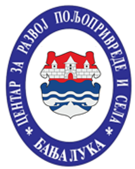 ЦЕНТАР ЗА РАЗВОЈ ПОЉОПРИВРЕДЕ И СЕЛАБАЊА ЛУКАЦЕНТАР ЗА РАЗВОЈ ПОЉОПРИВРЕДЕ И СЕЛАБАЊА ЛУКА